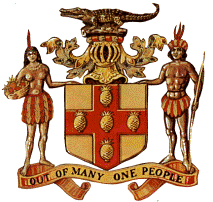 OFFICE OF THE PRIME MINISTERREQUEST FOR EXPRESSIONS OF INTERESTSTRUCTURAL ENGINEERCOUNTRY			: JAMAICA PROJECT	: YOUTH EMPLOYMENT IN THE DIGITAL AND ANIMATION INDUSTRIESIBRD LOAN NO. 		:8405COMPONENT	:DIGITAL AND TECHNICAL SKILLS DEVELOPMENT FOR YOUTHBID NO.		:JM-OPM-75835-CS-INDVSELECTION METHOD	:INDIVIDUAL CONSULTANT SELECTION	The Government of Jamaica has received financing from the World Bank toward the cost of the Youth Employment in the Digital and Animation Industries Project and intends to apply part of the proceeds for consulting services. The consulting services (“the Services”) include the Consultant Structural Engineer providing both pre- and post-contract management services associated with the refurbishment of three (3) Community Centres.The Office of the Prime Minister (OPM) now invites eligible individuals (“Consultants”) to indicate their interest in providing the Services. Interested Consultants should provide Curriculum Vitae with detailed information demonstrating that they have the required qualifications and relevant experience to perform the Services. The shortlisting criteria are: Registered with the Professional Engineer’s Registration Board (PERB) in the category of Structural Engineering;At least a Bachelor’s Degree in Structural Engineering or any other equivalent qualification; andMust have a minimum of ten (10) years relevant professional experience in Structural Engineering.Only persons shortlisted will be contacted. Shortlisted candidates may be required to participate in an interview.The attention of interested Consultants is drawn to Section III paragraphs, 3.14, 3.16, and 3.17 of the World Bank’s “Procurement Regulations for IFP Borrowers” July 2016, setting forth the World Bank’s policy on conflict of interest.  A Consultant will be selected in accordance with the Individual Consultants Selection Method set out in the Procurement Regulations.   Further information can be obtained at the address below during office hours Mondays to Thursday, 09:00 hours  to 17:00 hours  and on Fridays, 09:00 hours to 16:00 hours. Office of the Prime MinisterYouth Employment in the Digital and Animation Industries ProjectAttn: Procurement Specialist47b South Camp RoadKingston 4JamaicaTel: 876-930-7620E-mail: ibrdyedaip@opm.gov.jmExpressions of Interest, including Curriculum Vitae,  must be delivered in a written form to email address ibrdyedaip@opm.gov.jm by October 26, 2018.  The subject line should read: JM-OPM-75835-CS-INDV-STRUCTURAL ENGINEER. The detailed Terms of Reference for the Consultancy Service is available below.  TERMS OF REFERENCESTRUCTURAL ENGINEER (INDIVIDUAL CONSULTANT)BACKGROUND Jamaica is the largest English speaking country in the Caribbean with a population of approximately 2.7 million.In the recent past, economic shocks, amplified by some structural weaknesses in the economy, have impacted the country’s efforts to reduce poverty, with the result being a rise in unemployment particularly among women and youth (ages 18-24).Committed to restoring growth and building an inclusive and prosperous Jamaica, the Government of Jamaica (GOJ) prepared and garnered local and international support for a comprehensive program of fiscal adjustment and structural reforms. In May 2013, the GOJ embarked on an ambitious reform program which obtained the support of the International Monetary Fund (IMF). The Program, which supports debt restructuring, fiscal consolidation, and financial sector reforms, was successfully completed and resulted in a new Agreement being signed in 2017.  Notwithstanding, it is recognized that the mismatch of skill-sets, compared with the fast changing labour market, is another reason for under-employment in Jamaica, particularly among youth, as a large percentage of unemployed youth possess both secondary and tertiary level academic qualifications.The online market therefore presents a unique and attractive opportunity for young Jamaicans. Via the virtual economy, youth can access employment opportunities globally, while residing locally. Presently, the number of Jamaicans participating in global online work is significantly below its potential. Therefore, by addressing barriers to entry, exposing Jamaican youth to the various global platforms for online work, taking advantage of new opportunities in the virtual economy and leveraging its strengths, Jamaican youth have the opportunity to bypass limitations of the national labour market. Notwithstanding the recent global crisis the “app economy”, the “virtual labour market”, and the animation industry have been growing and continue to grow substantially. For instance, at an annual growth rate of roughly 9%, the global animation industry is currently valued at approximately US$220 billion, with a potential demand gap of about 30,000 animators in the outsourcing of animation production. Jamaica is particularly well poised to take advantage of this opportunity since it is close to major markets, can operate in the same time-zone and possesses the cultural norms and tastes that are close to those of consumers in the large outsourcing markets of the Western hemisphere. In addition, given the popularity of the Jamaican culture, there is an increasing demand for the development of local content for consumption and export.Further, structural shifts in the global economy have given rise to the need to harness both technological and non-technological innovation for economic growth. Jamaica has a commendable history of providing scientific and technological research for use in both local and international industries. However, commercializing Science, Technology and Innovation (STI) remains a challenge, and, even more so, developing a culture of STI entrepreneurship. Securing financing for innovation and investors’ inability to wait for long periods of time (perceived or real) before investments can be recovered or a positive return realized, have been identified as critical obstacles to innovation.PROJECT OBJECTIVEThe general objective of this project is to foster innovation and support youth employment in the digital and animation industries. The specific objectives are to:Develop skills and capacities in 2D and 3D animation and a policy framework and strategic plan for the growth of the animation industry in Jamaica.Provide support to the development of digital and technical skills for youth. 3) Support innovative information technology applications with commercial potential.COMPONENT 3 OF THE YEDAI PROJECT- DIGITAL AND TECHNICAL SKILLS DEVELOPMENT FOR YOUTHThe component shall support the document management and digitization cohort of the national Housing, Opportunity, Production and Employment (HOPE) Programme to provide training and apprenticeship for “Not in Education, Employment, or Training” (NEET) youths between 18 and 24 years of age to improve their employability skills.The project will support the refurbishment of twelve (12) Community Centres. Nine (9) of these Community Centres will be refurbished at a value of $5M (Minor Centres) while three (3) of these Community Centres will be refurbished at a value of approximately $50M (Minor Centres) . The refurbishment exercise will also include the purchase and installation of necessary equipment (such as computers, networks, scanners, and internet access) to support the operationalization of youth and community centers as digital/tech centers. The existing networks of youth and community centers already operating shall be used to deliver those services.Objective of ConsultancyThe Structural Engineer Individual Consultant will provide both pre- and post-contract management services associated with the refurbishment of three (3) Major Centres (namely, Boys Town Community Centre, Mount Salem Community Centre and Negril Community Centre).CHARACTERISTICS OF THE CONSULTANCYType of Consultancy The assignment will be carried out by an individual consultant with qualifications and experience in best practices associated with performing a structural assessment of existing buildings and designing corrective solutions where necessary. Estimated Pre & Post Contract DurationThis assignment will span a period of twenty-one (21) weeks:Pre-Contract : The project is estimated to last a five (5) weeks period;Post-Contract : Sixteen (16) Weeks (subject to the recommended designs & specifications) 4.3  Reporting RelationshipThe Consultant will report directly to the Project Manager of the Youth Employment in Digital and Animation Industries (YEDAI) Project. The Consultant will work in close collaboration with the Construction Manager of the YEDAI Project.GENERAL RESPONSIBILITIESThe Consultant will be responsible for: Detailed inspection of all Major Sites completes with the preparation of a detailed Structural Report (should include corrective recommendations and designs where necessary);Preparing specifications for the corrective works that are to be included in the Tender Document;Perform Site Inspection throughout the implementation phase to certify that the works are being completed subject to the recommended/designed specifications  Provide Final Report regarding the completed work QUALIFICATIONS AND EXPERIENCE
Registered with the Professional Engineer Registration Board in the category of Structural Engineering;At least a Bachelor’s Degree in Structural Engineering or any other equivalent qualification;Minimum of Ten (10) years relevant professional experience in Structural Engineering; Excellent communication and report writing skills;Ability to work effectively within a team;Experience in working with social intervention projects would be an asset DELIVERABLES:A lump sum contract which covers all costs associated with the delivery of the services herein described will be awarded on technical merit with payments to be made as determined by the Government of Jamaica. Payments shall be as mutually agreed, based upon submission and acceptance of the following outputs:8.0 EVALUATION CRITERIASelection of the Structural Engineer Consultant will be based on the following criteria:ItemDeliverableProjected Timeline1Inception Report – Provide understanding of the work to be conducted, detailed description of each step to be taken, activity to be executed, resources needed and the subsequent timelines for completion of this Consultancy Engagement. The Inception report should include a Gantt Chart.Within One (1) Week of the Award of Contract2Designs & Specifications - Provide detailed Recommendation & Design Specifications to be contained within Tender Document Within Four (4) Weeks of the Submission of the Inception Report3Implementation of Recommendations -Perform Site Inspection throughout the implementation phase to certify that the works are being completed subject to the recommended design specifications.To be determined subject to the nature of recommended design specifications.CriteriaScore Education:Registered with the Professional Engineer Registration Board (PERB) in the category of Structural EngineeringAt least a Bachelor’s Degree in Structural Engineering or any other equivalent qualification1515Competencies and Professional Experience:Must have a minimum of ten (10) years relevant professional experience in Structural Engineering;15Demonstrated experience of providing Structural Engineering services to internationally funded projects10Proven Track record of successful completion of projects12The ability to communicate effectively orally, in writing and with visual aids10Evidence of self-motivation and time management 6Understand the process of quality control and assurance 6Knowledge of the state of the Jamaica’s Construction Industry and key stakeholders in government, private sector and vulnerable communities.6Ability to work effectively within a team6Total100Minimum Qualifying Score75